ЗАЯВЛЕНИЕ ЗА ИЗДАВАНЕ НАУП -2 - УДОСТОВЕРЕНИЕ ЗА ОСИГУРИТЕЛЕН ДОХОД И / ИЛИУП-3 - УДОСТОВЕРЕНИЕ ЗА ОСИГУРИТЕЛЕН (ТРУДОВ) СТАЖПодавам настоящото заявление в качеството ми на: (моля, отбележете) *Трите имена на подаващия заявлението: *E-mail на подаващия заявлението:	Телефон на подаващия заявлението: *Адрес за кореспонденция на подаващия заявлението: *Трите имена на осигуреното лице: *ЕГН на осигуреното лице: *Наименование на осигурителя, когато е полаган стажа (моля, отбележете): *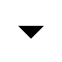 Населено място, в което е полаган трудовия стаж от осигуреното лице към момента на прекратяване на служебното / трудово правоотношение: *Заемана длъжност и период на работа от осигуреното лице: *УВАЖАЕМИ ГОСПОДИН ДИРЕКТОР,Моля, да бъде издаден образец:  (моля, отбележете)За периода: *Прилагам следните документи: (моля, отбележете)Моля, отбележете вярното:…………..*Дата на заявлението: *Подпис…………………………….